№ п/пНаименование товараЕд. изм.Кол-воТехнические, функциональные характеристикиТехнические, функциональные характеристикиТехнические, функциональные характеристики№ п/пНаименование товараЕд. изм.Кол-воПоказатель (наименование комплектующего, технического параметра и т.п.)Показатель (наименование комплектующего, технического параметра и т.п.)Описание, значение1.Паровозик с качающимся мостиком №1 ИО-11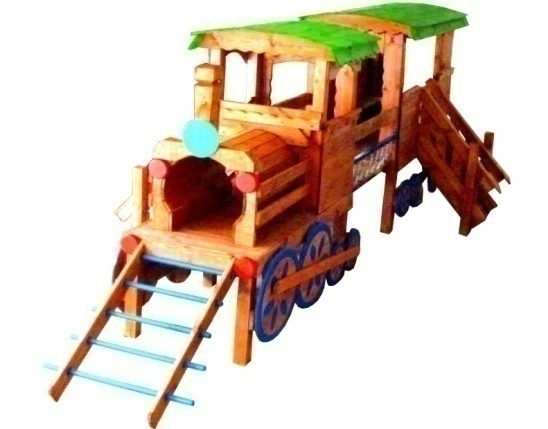 Шт. 11.Паровозик с качающимся мостиком №1 ИО-11Шт. 1Высота (мм) Высота (мм) 23001.Паровозик с качающимся мостиком №1 ИО-11Шт. 1Длина (мм)Длина (мм)79001.Паровозик с качающимся мостиком №1 ИО-11Шт. 1Ширина (мм)Ширина (мм)29001.Паровозик с качающимся мостиком №1 ИО-11Шт. 1Применяемые материалыПрименяемые материалыПрименяемые материалы1.Паровозик с качающимся мостиком №1 ИО-11Шт. 1Столбы В кол-ве 12шт., выполнены из бруса естественной влажности сечением 100*100мм. Нижняя часть столба покрыта битумной мастикой с последующим бетонированием.В кол-ве 12шт., выполнены из бруса естественной влажности сечением 100*100мм. Нижняя часть столба покрыта битумной мастикой с последующим бетонированием.1.Паровозик с качающимся мостиком №1 ИО-11Шт. 1Боковые ограждения вагончикаВ кол-ве 2шт., выполнены из доски естественной влажности с покрытием антисептиком  "Акватекс"В кол-ве 2шт., выполнены из доски естественной влажности с покрытием антисептиком  "Акватекс"1.Паровозик с качающимся мостиком №1 ИО-11Шт. 1Крыша В кол-ве 2шт., выполнена из доски естественной влажности с покрытием антисептиком «Акватекс» цвет еловая зелень В кол-ве 2шт., выполнена из доски естественной влажности с покрытием антисептиком «Акватекс» цвет еловая зелень 1.Паровозик с качающимся мостиком №1 ИО-11Шт. 1Горка-скат (Н-600мм)В кол-ве 1шт., выполнен из доски сосновых пород  и укрыта цельным листом из нержавеющей сталиВ кол-ве 1шт., выполнен из доски сосновых пород  и укрыта цельным листом из нержавеющей стали1.Паровозик с качающимся мостиком №1 ИО-11Шт. 1Наклонный лаз В кол-ве 1 шт., выполнен из доски естественной влажности в количестве 2шт.  и пяти круглых деревянных перекладин с покраской акриловой краскойВ кол-ве 1 шт., выполнен из доски естественной влажности в количестве 2шт.  и пяти круглых деревянных перекладин с покраской акриловой краской1.Паровозик с качающимся мостиком №1 ИО-11Шт. 1Лестница с периламиВ кол-ве 2шт., выполнена  из доски естественной влажности с покрытием антисептиком "Акватекс"В кол-ве 2шт., выполнена  из доски естественной влажности с покрытием антисептиком "Акватекс"1.Паровозик с качающимся мостиком №1 ИО-11Шт. 1Скамья В кол-ве 4 шт., выполнена  из доски естественной влажности с покрытием антисептиком "Акватекс"В кол-ве 4 шт., выполнена  из доски естественной влажности с покрытием антисептиком "Акватекс"1.Паровозик с качающимся мостиком №1 ИО-11Шт. 1ПолыВ кол-ве 2 шт., выполнены  из доски естественной влажности с покрытием антисептиком  "Акватекс"В кол-ве 2 шт., выполнены  из доски естественной влажности с покрытием антисептиком  "Акватекс"1.Паровозик с качающимся мостиком №1 ИО-11Шт. 1КолесаВ кол-ве 12шт, выполнены из фанеры толщиной 12-15мм. с покраской акриловой краской. В кол-ве 12шт, выполнены из фанеры толщиной 12-15мм. с покраской акриловой краской. 1.Паровозик с качающимся мостиком №1 ИО-11Шт. 1Лаз-трубаВ кол-ве 1шт., выполнены  из доски естественной влажности с покрытием антисептиком  "Акватекс" В кол-ве 1шт., выполнены  из доски естественной влажности с покрытием антисептиком  "Акватекс" 1.Паровозик с качающимся мостиком №1 ИО-11Шт. 1Качающийся мостик В кол-ве 1 шт. мост изготовлен из деревянного бруса толщенной 40мм. Короткозвенной оцинкованной цепи и металлических перил. Перила изготовлены из металлической профильной цепи 40х40мм и толщенной стенки 1.5мм. На деревянный брус (ступени) крепится цепь, цепь приварена к металлическим перилам.В кол-ве 1 шт. мост изготовлен из деревянного бруса толщенной 40мм. Короткозвенной оцинкованной цепи и металлических перил. Перила изготовлены из металлической профильной цепи 40х40мм и толщенной стенки 1.5мм. На деревянный брус (ступени) крепится цепь, цепь приварена к металлическим перилам.1.Паровозик с качающимся мостиком №1 ИО-11Шт. 1Перила качающегося мостикаВ кол-ве 2 шт., выполнены из доски естественной влажности  с декоративной резьбой по дереву  с покрытием антисептиком  "Акватекс"В кол-ве 2 шт., выполнены из доски естественной влажности  с декоративной резьбой по дереву  с покрытием антисептиком  "Акватекс"1.Паровозик с качающимся мостиком №1 ИО-11Шт. 1МатериалыДеревянный брус и доска естественной влажности тщательно отшлифован со всех сторон и покрашен в заводских условиях антисептиком "Акватекс, фанера покрыта акриловой  краской, цепь короткозвенная, конструкция собирается на саморезы по дереву. ГОСТ Р 52169-2012  Деревянный брус и доска естественной влажности тщательно отшлифован со всех сторон и покрашен в заводских условиях антисептиком "Акватекс, фанера покрыта акриловой  краской, цепь короткозвенная, конструкция собирается на саморезы по дереву. ГОСТ Р 52169-2012  